北京大学第二教学楼106教室（1楼）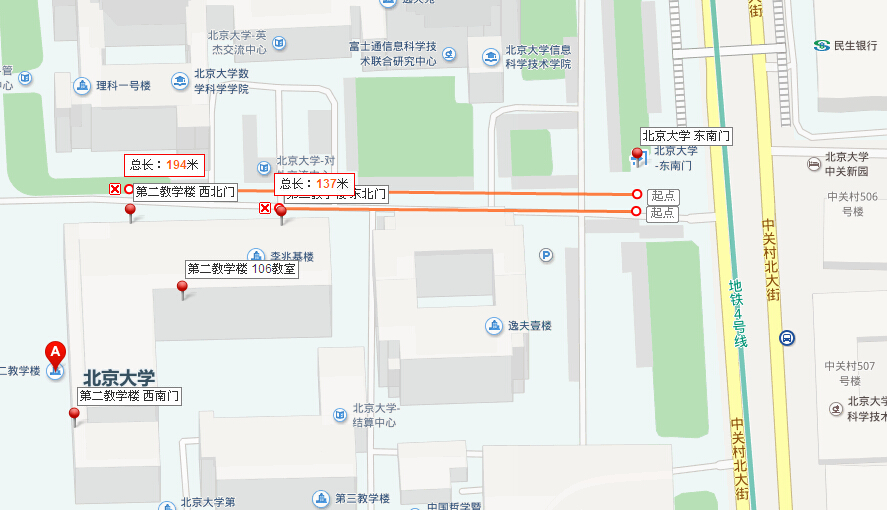 